Harford Hills Elementary School’s Reopening InformationWe are looking forward to transitioning to hybrid instruction! This is new for all of us, and we will continue to communicate importantinformation and updates. Here are some important reminders to help you and your child prepare for returning to the building:Arrival & Dismissal Procedures:  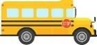 Arrival (8:40):Car riders will remain in cars until 8:40. Car riders and walkers enter as follows:K and 3 enter through midway door behind trailer4 and 5 enter through end of C wing1 and 2 enter through cafeteriaBus riders enter through the front doors.Dismissal (3:20):PK-2 car riders dismiss from the cafeteria.3-5 car riders dismiss from midway door.Walkers will be dismissed from outside classroom doors.Bus Riders will wait in classrooms until bus is called and leave through the front door.Face Covering: Face coverings are required for all persons in a BCPS facility or vehicle as well as on BCPS property.  Face coverings are required during transportation to/from school on a bus as well as outdoors on campuses.Each school, office, and school bus will have a supply of disposable face coverings for students and employees who forget their face covering or whose face covering becomes soiled or damaged.                                                                                     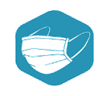 Screening & Stay Home When Appropriate:All employees and students are expected to screen themselves daily for symptoms of COVID-19.Remain home if you have symptoms, confirmed COVID-19 illness, had recent contact with a person with COVID-19 and/or awaiting test results.Parents will receive a screening checklist and magnet with the screening practices.Social Distancing:Classroom furniture is arranged to provide 6-feet separation between students, when possible.Reduce gathering of students in any area – refer to changes in arrival and dismissal procedures and movement in the hallways.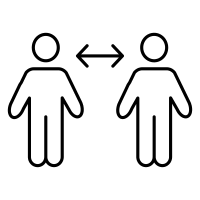 Hand Hygiene:Times for handwashing or use of hand sanitizer to include before and after meals, upon arrival to schools’ offices and home, before and after use of any shared items, after use of the restroom, after sneezing/coughing and other time hands are contaminated.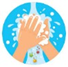 Breakfast & Lunch: Breakfast will be provided free of charge to each student upon arrival at 3 locations throughout the building. Breakfast will be eaten in classrooms.Bagged lunches will be provided free of charge to any student during lunch. Students may bring a lunch from home.Lunches will be picked up at a table upon entering the cafeteria. There will be one entrée, as well as a yogurt box lunch, available each day.Students will sit at cafeteria tables socially distanced.There will be no money exchanged and no snacks available. Due to COVID restrictions and safety, we will not be able to accept lunches from outside places throughout the day (ex. Chick fil A). If a student does not bring a lunch from home, they will be provided a free lunch. Supplies & Devices:School supply lists will be sent to parents by teachers.Students must bring their device and charger to and from school each day. They should bring headphones or earbuds as well.Each student should bring a water bottle. (water fountains will not be available)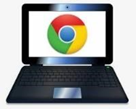 Visitors:To visit a BCPS school, visitors must have an appointment.Visits will be conducted remotely or outside, whenever possible.If an indoor visit is required, visitors will be required to wear a face covering and practice social distancing.The number of people admitted to the building will be limited.